APPEL A CANDIDATURESPour le recrutement de la 1ère promotion du Master professionnel en Economie et Gestion des Entreprises d’Economie Sociale et SolidaireLe Président de l’Université Ouaga II porte à la connaissance du public, l’ouverture de tests de recrutement d’étudiants de la 1ère promotion du Master professionnel en Economie et Gestion des Entreprises d’Economie Sociale et Solidaire à l'Institut Universitaire de Formations Initiale et Continue (IUFIC) de l’Université Ouaga II, pour la rentrée universitaire 2018-2019.Economie et Gestion des Entreprises d’Economie Sociale et Solidaire vise à former des cadres de conception qui soient compétents et responsables dans tous les domaines de l’entreprise d’économie sociale et solidaire : création, diagnostic, marketing, comptabilité, finances, gestion des ressources humaines, droit, techniques quantitatives et statistiques appliquées à la gestion des entreprises d’économie sociale et solidaire.Il s’agit d’une formation professionnelle diplômante qui s’insère dans l’ensemble des programmes d’enseignement en économie et gestion de l’Université Ouaga II. Elle est conçue sous forme d’un Master pro conformément au système LMD (avec des composantes M1 et M2).La formation est à dominante économique : économie et gestion. Toutefois, elle intègre d’autres champs disciplinaires relevant des sciences sociales et humaines. La formation diplômante débouche sur un Master II. Elle comporte trois éléments essentiels, les cours et enseignements d’un volume total de 30 crédits par semestre, soit 120 crédits pour la durée de la formation, un stage terrain (3 mois), la rédaction d’un mémoire (3 mois).DUREE ET CONDITIONS DE LA FORMATIONCes formations se dérouleront sur quatre (04) semestres académiques, soit les semestres 07 à 08 pour le cursus master 1 et les semestres 09 et 10 pour le cursus master 2. Les formations sont dispensées en présentiel et en cours du soir à partir de 16h.CONDITIONS D’ADMISSIONLa formation est ouverte aux étudiants titulaires d'une licence format LMD ou d’une Maîtrise (bac+4), en Economie, Droit, Géographie ou Sociologie.COMPOSITION DU DOSSIERLes candidats doivent déposer un dossier de candidatures comprenant :Une demande manuscrite timbrée à 200 f adressée au Président de l’Université Ouaga II Une photocopie légalisée des diplômes obtenus du Baccalauréat à la maîtrise ou au doctorat, ou au diplôme demandé selon le cas. Les diplômes doivent être reconnus par le CAMES ou l’équivalent attesté par la direction des équivalences ;Une photocopie légalisée des relevés de notes (baccalauréat et parcours intermédiaires y compris) ;Un curriculum vitae ;Une lettre de motivation exprimant clairement les objectifs poursuivis par le candidat ;Une copie légalisée de CNIB ou passeport ou certificat de nationalité ;Un extrait d’acte de naissance ou jugement supplétif d’acte de naissance ou photocopie légalisée de l’acte de naissance) ;Un protocole de recherche précisant clairement le thème indicatif de mémoire envisagé pour les Masters 2 ;Une photocopie de la quittance de paiement après paiement des frais de dépôt des dossiers (15 000 F).Lieu de dépôt des dossiers : au secrétariat de l’IUFIC, sis à Ouaga 2000, route de Pô, 4ème tournant à droite après l’échangeur, à 300 m en face de la Clinique Edgard OUEDRAOGO.COUTS DES FORMATIONSFrais de formation : Master 1 : 850 000 f CFA ; Master 2 : 850 000 f CFA, payables en trois tranches pour chaque année de master, dont 50% minimum pour la première tranche.Frais d’inscription : 50.000 f CFA pour les ressortissants de la zone UEMOA et 250 000 f CFA pour les étudiants hors zone UEMOA pour chaque année d’études.CALENDRIER ACADEMIQUE POUR LES FORMATIONS DE L’UNIVERSITE OUAGA IIPériode de dépôt des dossiers : lundi 03 juin au vendredi 27 septembre 2019Résultats de la présélection des dossiers : 10 octobre 2019Entretien par filières : du samedi 12 au samedi 19 octobre 2019 (les programmes seront affichés à l’IUFIC)Résultats définitifs : 23 octobre 2019Réunion de rentrée : samedi 26 octobre 2019 à 15 heures dans les locaux de l’IUFIC.Début des cours : à partir du 28 octobre 2019 Inscriptions pédagogiques et administratives : à partir du 11 novembre 2019.Pour plus d’informations, prendre contact avec le secrétariat de l’IUFIC au (00226) 25 40 94 04 ou aux adresses : mail : iufic@univ-ouaga2.bf /compte Facebook : Iufic Université Ouaga II                               page Facebook : IUFIC/Université Ouaga 2/ site web de l’UO2 : www.univ-ouaga2.bf         Le Président,Pr Adjima THIOMBIANO      Chevalier de l’Ordre des Palmes AcadémiquesUNIVERSITE OUAGA II………….INSTITUT UNIVERSITAIRE DE FORMATIONS INITIALE ET CONTINUE (IUFIC)………….Tél. : 25 40 94 04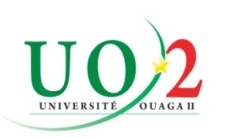 BURKINA FASO                                                                                                                      ………Unité – Progrès – JusticeOuagadougou, le                N°2019–            /UO2/P/IUFIC